La détection du tabagisme passif (10 points)1. Après avoir recopié la formule semi-développée de chacune des quatre molécules représentées ci-dessus, identifier le groupe caractéristique présent et l’associer à une famille de composés.2. Justifier le nom donné à la propanone→ La chaîne carbonée de cette molécule compte 3 atomes de carbone ⇒ préfixe "propan-"→ Le groupe carbonyle est lié à 2 atomes de carbone, c’est donc une cétone ⇒ suffixe "-one"→ le carbone central est le seul sur lequel il est possible d’y avoir une fonction cétone, il n’est donc pas utile de préciser qu’il s’agit de propan-2-one3. Établir le schéma de Lewis de la molécule de cyanure d’hydrogène de formule HCN et proposer une géométrie pour cette moléculeOn commence par réaliser la représentation de Lewis de chaque atome :La seule façon de relier tous les électrons célibataires entre eux est le schéma suivant : 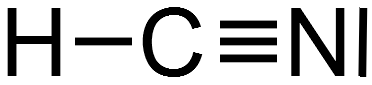 La molécule d’HCN a donc une géométrie linéaire4. Expliquer pourquoi les ions thiocyanate ne peuvent pas être dosés directement par spectrophotométrie UV-visible. Indiquer l’intérêt de les faire réagir avec les ions Fe3+.Le document indique "Les ions thiocyanate présents dans l’échantillon étant incolores et n’absorbant pas dans le proche ultraviolet". Il n’est donc pas possible de les détecter par spectrophotométrie puisqu’ils n’absorbent ni la lumière visible, ni le proche ultraviolet.En revanche en les faisant réagir avec des ions Fe3+, on forme l’ion Fe(SCN)2+ qui lui est coloré, ce qui permet de mesurer sa concentration en solution par spectrophotométrie.5. Indiquer la verrerie nécessaire pour préparer 50,0 mL de solution S2 à partir de la solution S0 en justifiant votre raisonnement.Au cours d’une dilution, la quantité de matière de soluté se conserve n(mère) = n(fille) soit C(mère).V(mère) = C(fille).V(fille) avec C = concentration en quantité de matière (mol/L) et V = volume en LAinsi V(mère) = C(fille) . V(fille) / C(mère)         V(mère) = 1,0×10-4 x 50.10-3 / 2,0×10-4 = 0,025 L soit 25 mLOn utilise une pipette jaugée de 25,0 mL.6. Après avoir rappelé l’expression de la loi de Beer-Lambert en indiquant les unités des grandeurs, déterminer si les résultats expérimentaux obtenus sont en accord avec cette loi.La loi de Beer-Lambert indique que l’absorbance d’une solution est proportionnelle à la concentration de l’espèce colorée dosée. Le graphique précédent montre que les points de mesure (correspondant à l’absorbance des solutions en fonction de leur concentration) sont correctement alignés sur une droite qui passe par l’origine du repère. On peut donc considérer qu’il y a une relation de proportionnalité entre concentration en ion Fe(SCN)2+ et absorbance, par conséquent que la loi de Beer-Lambert est respectée.On a la relation  avec A sans unité, C en en µmol.L-1  et k en L.µmol-1.7. Déterminer la concentration en quantité de matière des ions Fe(SCN)2+ dans la solution S’. En déduire leur quantité de matière dans la solution de volume V = 10,0 mL.La solution a une absorbance A=0,65. Comme  alors .On détermine ensuite la quantité de matière correspondante pour un volume de 10mL : 8. Recopier et compléter le tableau d’avancement ci-dessous. En déduire la relation entre la quantité de matière des ions Fe(SCN)2+ à la fin de la transformation et la quantité de matière en ions SCN- initialement présente dans la solution.Le tableau d’avancement nous indique que la quantité finale en ions Fe(SCN)2+ correspond à la quantité initiale en ions SCN-.9. Déterminer la valeur de la concentration en masse des ions thiocyanate SCN− dans l’échantillon de salive de la femme enceinte et conclure sur le potentiel tabagisme passif de cette femme.La quantité n’ d’ions Fe(SCN)2+ trouvée à la question 7. correspond à la quantité d’ions SCN- présents dans les 250 µL de salive prélevée. Cela nous permet de calculer la concentration en quantité de matière d’ions SCN- dans l’échantillon de salive :On en déduit maintenant la concentration en masse d’ions SCN- : m. Cette concentration en masse étant supérieure à la valeur de 349 mg.L-1 d’un fumeur on peut donc conclure que cette femme enceinte est en situation de tabagisme passif.ÉPREUVES COMMUNES DE CONTRÔLE CONTINU	2020 Correction © http://labolycee.org CLASSE : Première				E3C : ☐ E3C1 ☒ E3C2 ☐ E3C3VOIE : ☒ Générale 				ENSEIGNEMENT : physique-chimieDURÉE DE L’ÉPREUVE : 2 h			CALCULATRICE AUTORISÉE : ☒Oui  ☐ NonGroupe :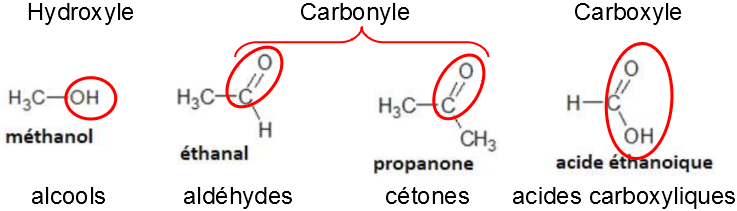 Formule semi-développée :Famille :Hydrogène : Carbone :Azote :Z=1 → 1s1 Z=6 → 1s2 2s2 2p2 Z=7 → 1s2 2s2 2p3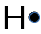 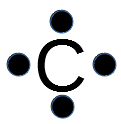 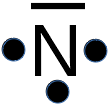 Matériel :→ bécher 50 mL→ pipette jaugée 25mL + propipette
→ fiole jaugée 50mL + bouchonProtocole : 
→ Verser environ 30mL de solution S0 dans un bécher de 50mL
→ prélever à l’aide d’une pipette jaugée 25mL de solution S0, puis la verser dans une fiole jaugée de 50mL
→ Compléter en eau distillée jusqu’au trait de jauge
→ boucher et agiterÉtat du systèmeAvancement (en mol)n ()n ()n ()État initialx = 01,67×10-6excès0État finalxmax1,67×10-6 - xmax = 0excèsxmax = 1,67×10-6